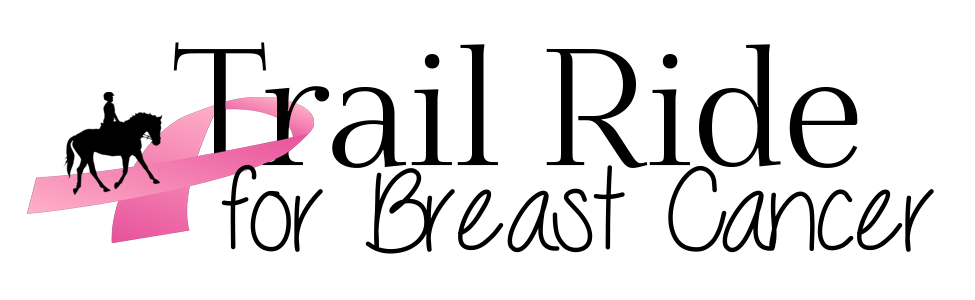 14th Annual Trail Ride for Breast CancerSponsor Request - 2023Sponsor Name: _____________________________Contact Name: _________________Street Address: ___________________________________________________________Town: _____________________________		Province/State: _______________Postal Code/Zip Code: _________________________Telephone: ( _____)  _________________________________________________Email:		____________________________________________________________Donation Amount/Product: ____________________________________________________Ride to be held between July 15 – Aug 30th, 2023. This will be a Virtual Ride again this year. Last years’ ride raised $ 8,201.00 with 80 riders/horses from all over Ontario, riders from N B, PEI, N s & Vancouver Island. (Virtual ride means you ride when you want, where you want and with who you want). To date we have raised $175,000.00.We are looking for any type of donation: cash, gift certs, products, your time, advertising etc.($500.00 donation will get your logo on our t-shirt)We now have another option for donating to our cause. Kelly Shires Breast Cancer Foundation is a registered non-profit association, you can now send your cheque directly to them. Please check out our website: https://trailrideforbreastcancer.weebly.comYour donation will be used as prizes for various contests, on-line auction, raffles & door prizes, or to help cover the cost of running this event.  Please help make this ride a great success. 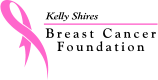 Please forward to: Debra Moore, 19782 Airport Rd, Caledon, Ontario L7K 0A3           Cell: 416 407-6695, Fax 519 942-3494, email: rebel1312@bell.net** Please make cheques payable to Debra Moore c/o Trail Ride for Breast Cancer or Kelly Shires Breast Cancer Foundation**